Праздник «Мы школьниками стали», 1Б, 2013Учитель: Добрый день дорогие друзья! Учитель: Прошел первый месяц вашей школьной жизни. Мы собрались здесь, чтобы посвятить вас в настоящие ученики!Два месяца  назад вы пришли в школу. Впервые для вас прозвучал заливистый школьный звонок. Теперь вы школьники. Этому мы радуемся вместе с вами, а так же ваши мамы и папы, бабушки и дедушки!Дети читают стихиГордые, нарядные
Мы идем по улице.
С добрыми улыбками 
Все на нас любуются.«Провожать не надо нас!» -
Мы сказали маме,
А в какой идем мы класс, 
Догадайтесь сами!Пришли мы в нашу школу, Просторный светлый дом, Где много дней веселых Мы вместе проведем. Обернуты тетрадки, Как снег воротнички. Мы знаем все порядки, Хотя и новички.А в новеньких портфелях Гремят карандаши. Им тоже дел немало; Черти, рисуй, пиши. Мне учиться очень нравится, Отвечать я не боюсь, Я могу с задачей справиться,  Потому что не ленюсь. Я бросила куклы, Играть не хочу, Мне некогда очень – Я буквы учу. Из них я сама составляю слова, Теперь, как большая, читаю сама. Посмотрите на меня:
Вот какой счастливый я!
В первый класс уже хожу,
Форму школьную ношу,По звонку учусь и ем...
Правда спать приходится.
И пока что для игры
Время не находится!              Носим ранцы мы большие,               Книги, ручки, ластики.              Теперь не просто дети мы,              Теперь мы первоклассники! (хором )   Мы теперь ученики –                          Нам не до гулянья.                          На дом задают крючки-                          Трудное задание!  Привыкли мы к порядку,                Утром делаем зарядку.                И встаём мы всякий раз,                 Когда учитель входит в класс. В классе заняты все делом                            От звонка и до звонка.                            Только жаль что перемена                             В школе очень коротка!Сколько в школе мы узнаем,                   Сколько книжек прочитаем!                  Нам по этому пути                  Много лет ещё идти.Сценка 1. Входят две девочки с ранцами:1-ая: Школьные годы ужасные!2-ая: Самые, самые страшные!1-ая: Тянутся, как поезда.2-ая: И не пройдут никогда.Ведущая: Что это вы такое говорите?1-ая: Да, да. И кто это только выдумал школу?2-ая: Представляете, как было бы здорово, если бы её совсем не было!1-ая: Не было бы никаких учебников!2-ая: Тогда ничего не надо было бы учить!Ведущая: Ах, вы лодыри, ах, вы лентяйки! Ну что же, я могу вам помочь. Только вы потом не пожалеете?Девочки (хором): Не пожалеем!Ведущая: Ну что же, тогда поступим так: вам и ребятам надо произнести волшебные слова « Крибле- крабли- бумс». Сказать надо громко, дружно, иначе волшебства не получится. И быстро закрыть глаза. Девочки убирают ранцы. В руках у них появляются игрушки.         Девочки (хором): Чудеса!1-ая: Никакой тебе школы!2-ая: Никаких учебников!Ведущая: Ну и что же вы теперь будете делать?1-ая: Что делать? Никаких проблем! Лично я хочу поехать туда, где много- много игрушек.Ведущая: И что же ты там будешь делать? Играть в игрушки, как это делают дошкольники?1-ая: Нет, я буду продавцом!2-ая: А я твоей помощницей!Девочки (хором): Пошли! Девочки подходят к плакату, на котором нарисована витрина, а над ней вывеска «Магазин».1-ая: Ой, здесь что-то написано, а что - не поймёшь.2-ая: Читай же!1-ая: Не могу, я букв не знаю.2-ая: Что же будем делать?1-ая: Быть может, нам ребята помогут?                       Ученики читают.2-ая: Да, плохо не уметь читать.1-ая: Наверное, всё-таки «Азбука» - нужная книга, ведь по ней можно научиться читать!    Как хорошо уметь читать!                          Не надо к маме приставать,                          Не надо бабушку трясти:                          « Прочти, пожалуйста, прочти!»                          Не надо умолять сестрицу:                          « Ну прочитай ещё страницу».                          Не надо звать, не надо ждать,                          А можно взять и прочитать.Ведущая: Вот такая история случилась с двумя девочками. Надеемся, что они поступят правильно, вернутся в школу и станут прилежными школьницами.Учитель: - Скажите, ребята, а для чего нужно ходить в школу? Ученики: 1. Чтобы научиться  слушать и рассуждать.           2. Чтобы научиться  читать и писать.           3. Чтобы научиться считать и решать.           4. Чтобы научиться дружить. Сценка 2. Один мальчик встаёт и собирается уйти.Ведущая: Виталя, постой! Ты куда? Виталя: Я? Домой.Ведущая: Как домой?Виталя: А мне не нужно ходить в школу, я умею и читать, и писать, и считать.Ведущая: Подожди! Это очень хорошо, что ты так много умеешь. Но мне кажется, что ты многого ещё не знаешь. Например, ты знаешь, сколько будет, если 835 разделить на 5?Виталя: Нет.Ведущая: Ты знаком с коромыслом, которое умеет летать?Виталя: Нет!Ведущая: Или, например, как будет по-английски «Доброе утро»?Виталя: Нет! А что всему этому тоже в школе учат?Ведущая: И не только этому, но и многому другому.Виталя: Ну, тогда я остаюсь!Ведущая: Вот и хорошо, садись скорее! Дорогие зрители! Вы, конечно, поняли, что это была шутка. Но вопросы, на которые не ответил Виталя, мы найдем ответы во время учебы в школе.Если ты и был проказник,
То теперь ты – первоклассник.
Должен смирно ты сидеть 
И внимательно смотреть.
Слушать и запоминать,
Чтоб уроки отвечать.
И однажды ранним утром
Станешь взрослым ты и мудрым.38. Мы учили букву А, Мы учили букву У, Малыши кричат УА Мы в лесу кричим АУ С буквы «А» – арбуз и аист Мы запомнить постарались. С буквы «У» у нас, ребята, Ухо, удочка, утята…39. Пусть зовут нас малолетки! Пусть не ставят нам отметки! Не ведем мы дневники! Все же мы… Ученики!Хором: Вот чему на первый раз Научился первый класс. Дети исполняют шуточную песню  «_____________________________________»Учитель: - Перед вами удивительные ребятишки! Весёлые косички, короткие чубчики, любопытные глазки - самые маленькие граждане нашей школьной страны. Два месяца мы работаем  вместе,  и я радуюсь, наблюдая, как они быстро взрослеют и становятся всё ответственнее. Пролетят годы и станут мои первоклашки надеждой и гордостью нашей великой Родины. Но это всё в будущем, а какие они сегодня, смотрите.Мы ребята-первоклашки                                                  Вам частушки пропоём.    Мы в своей любимой школе    Замечательно живём!  Мы -  ребята хоть куда -     Шустрые и шумные.    А проучимся немножко,    Станем очень умными. К школьной жизни привыкаем,    Появилось много дел.    «Устав школы» изучаем.    Вот на празднике теперь! Да, в школе лучше, чем в саду.    Я в школу с радостью иду.    После уроков уходишь из класса    И никакого тебе «Тихого часа»!  Каждый день наш первый класс    «Грызёт гранит науки».    Программа сложная у нас,    За нами нужен глаз да глаз.Любим мы решать задачи:    Кто быстрей и кто вперёд.    А  задачки-то какие -     Сам профессор не поймёт! Я надену бело платье –    Буду я красавица!    Пусть лентяи не подходят    Пока не исправятся! Посмотрите на меня,    Какой хороший мальчик я!    Я девчат не обижаю,    Всех один я охраняю.  Я устала, ох, устала,    Не по дому помогала -     Телевизор утомил,    Целый день меня «грузил».  А учительница наша    Очень любит тишину.    Почему же шум не любит?    Ну, никак я не пойму! Ух!В праздник солнечный, весёлый    Сердце радостно стучит.    «Ученик начальной школы» -     Это здорово звучит!  Мы частушки вам пропели И уходим с вечера. Мы пошли, а вы сидите,  Коли делать нечего!Ведущий:Как же вы, ребятки, 
В праздник без загадки?
Я сейчас вам загадаю загадки, но они для тех, кто умеет читать.
Говорит она беззвучно,
Но понятно и не скучно.
Ты беседуй чаще с ней –
Станешь вчетверо умней. (Книга)На странице букваря
Тридцать три богатыря.
Мудрецов-богатырей
Знает каждый грамотей.
Они известны, знамениты,
И зовут их … (алфавитом)Если ты его отточишь,
Нарисуешь все, что хочешь.
Солнце, горы, море, пляж …
Что же это? …. (карандаш)Стоит дом.
Кто в него войдет,
Тот ум приобретет. (Школа)Я точно знаю:
Прямота – главная моя черта. (Линейка)У меня заданья на дом,
И стоят оценки рядом.
До чего же хороши!
Ну-ка, мама, подпиши! (Дневник)Ведущий:Давайте, ребята, покажем родителям как мы умеем работать вместе , что мы отличные ученики. Я вам буду читать стихотворение, а вы, если со мной согласны, будете говорить: Игра: “Это я, это я, это все мои друзья!”. А если не согласны, хлопайте ладошками.Кто ватагою веселой
Каждый день шагает в школу?
Кто мороза не боится
На коньках летит, как птица?
Кто из вас такой хороший
Загорать ходил в калошах?
Кто из вас приходит в класс
С опозданием на час?
Кто из вас хранит в порядке
Книжки, ручки и тетрадки?
Кто из вас, из малышей,
Ходит грязный до ушей?
Кто из вас, скажите вслух,
На уроках ловит мух?
Кто домашний свой урок
Выполняет точно в срок?
Кто из вас не ходит хмурый,
Любит спорт и физкультуру?
Кто, хочу у вас узнать,
Очень любит поиграть?Игра “Собери портфель”Учитель: - Дорогие гости! Как вы считаете, достойны мои ребятишки высокого звания «Ученик начальной школы»? Ответьте аплодисментами. Спасибо!	(Аплодисменты)Ответное слово первоклассников (хором):                                                       Становясь  умней и старше,                                                      Все науки покорим.                                                      А за праздник этот классный                                                      Всем «спасибо» говорим! А сейчас веселый звонок позовет наших первоклассников на уроки. Первым уроком у нас – ПИСЬМО.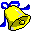 Хочешь со мной             Научиться писать?           Нужно меня           Научиться держать.          Очень хочу я          С тобой подружиться          С первого слова,          С первой странице.Всем, кто учится писать,С первых дней нужна тетрадь.А тетрадная строка –Это труд ученика.Нам она дает ответ,Кто справляется, кто нет. Ругают Машеньку               За буквы маленькие.                Ругают, охают,               А буквы крохотные               В ее тетрадке               Играют в прядки.Вот «о» малюсенькое               Так притаилось,              Как будто бусинка             В траву закатилось.Ругают Ниночку               За буквы длинные,              За буквы разные,              Кривые, грязные.А буквы – чертики –               Ну не иначе              Резинкой стертые –             По строчкам скачут.Да, буквы писать –                Очень трудное дело!                 Другие вон              Пишут легко и  красиво,                А я, что ни сделаю, -                 Косо да криво.Заглянешь, бывает,В чужие тетради – Слова как солдаты Стоят на параде.А тут…Словно буря прошлаПо странице.Пора, эх, пора быИ мне научиться.24. Ох, и трудное заданье –
Буквы правильно писать.
И у Коли есть желанье
Вам про это рассказать.
Долго Лидия Петровна 
Нас писать учила ровно...25. И примерно через год
Написал я слово «кот».
Получился кот не сразу,
Вышел он, как по заказу:
Весь рябой, хвост трубой,
Залюбуется любой.Очень хочется ребятам поскорее подрасти. Мы уже умеем в слове ударение найти.В нашем классе, не в лесу,
Громко звали мы лису.
Закричали мы: «Лиса!» -
Зазвенели голоса.
Это мы искали все
Ударение в «лисе»Мне подумалось: а вдруг
Прибежит лиса на звук?
Мы ее на парту сзади
Рядом с Костиком посадим:
«Посиди у нас, лиса!
Подождут тебя леса!»Что всего милее для меня, мальчишки!В хлебе – горбушка,В капусте – кочерыжка,В варенье – пенка,А в школе переменка.«Динь-дилинь», - звенит звонок. Начинается... Дети (хором): Урок!Вторым уроком у нас – МАТЕМАТИКА.Что всего милее для меня, мальчишки!В хлебе – горбушка,В капусте – кочерыжка,В варенье – пенка,А в школе переменка.«Динь-дилинь», - звенит звонок. Начинается... Дети (хором): Урок!Вторым уроком у нас – МАТЕМАТИКА.Что всего милее для меня, мальчишки!В хлебе – горбушка,В капусте – кочерыжка,В варенье – пенка,А в школе переменка.«Динь-дилинь», - звенит звонок. Начинается... Дети (хором): Урок!Вторым уроком у нас – МАТЕМАТИКА.29. Все, что вижу во дворе я,
Все, что вижу на пути,
Я сумею! Я сумею!
Сосчитать до десяти!
Едем с мамой в зоосад
И считаем всех подряд.
30. Важно шествует пингвин – он один.
Чистит перышки сова – это два.
Третьей стала росомаха,
А четвёртой – черепаха.31.Серый волк улегся спать – это пять.
Попугай в листве густой, он шестой.
Вот лосёнок рядом с лосем,
Это будет семь и восемь.
32. Девять – это бегемот,
Рот, как бабушкин комод.
В клетке ходит лев косматый,
Он последний, он десятый.
Дальше нам не сосчитать
Надо снова начинать!Если вы были внимательны, то ответьте – кто из зверей был четвертым?... (Черепаха). А девятым?... (Бегемот). Пятым?... (Серый волк). Седьмым?... (Лосенок). Молодцы! А кто нам расскажет математические стихи?33. Плачет Ира, не унять, 
Очень грустно Ире:
«Стульев было, ровно пять,
А теперь... - четыре...»
Начал младший брат считать:
«Раз, два, три, четыре... пять!
Не реви! – сказал малыш –
Ведь на пятом ты сидишь!»34. Иван, вот четыре 
Красивые груши
Лежат на тарелке.
Не кушай, а слушай:
Если одна из них 
Брату достанется, 
Сколько тебе
На тарелке останется?
«Две» - отвечаю я
Ну, почему?
Одну ведь ты брату
Отдашь своему.
Да я-то бы рад,
Мне пример этот ясен.
Но только мой брат
На одну не согласен!35. А ну-ка, малыш,
Отвечай мне урок:
В кармане твоем 
Три ореха, дружок.
Побаловать мама
Сыночка решила –
Еще два ореха 
В карман положила.
Запомнил? Теперь
Все орехи сложи …
Сколько в кармане
Орехов, скажи.
Сколько орехов?
Да ни одного!
Ты огорчишь так
Отца своего!
Считать не умеешь –
Позор для семьи!...
Дырявые, мама,
Карманы мои!Решите, ребята, вы эту задачу...36. Перемена, перемена
Лезет первый «А» на стену.
Очень дружно первый «Б»
Весь стоит на голове.
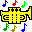     Сценка 3. «Драчуны»   - Кто кого обидел первый?- Он меня!- Нет, он меня!-Кто кого ударил первый?- Он меня!- Нет, он меня!- Вы же раньше так дружили!- Я дружил!- И я дружил!- Что же вы не поделили?- Я забыл…- И я забыл.И опять звенит звонок, Он зовет нас... Дети (хором): на урок!Третьим уроком будет ЧТЕНИЕ.И опять звенит звонок, Он зовет нас... Дети (хором): на урок!Третьим уроком будет ЧТЕНИЕ.37. Доска черна, зато умна.
Немало знает слов она:
"Весна, работа, хлеб, река," -
Какая умница доска!
Крошится мел в моей руке,
Слова выводит на доске:"Мир, небо, солнце, облака," 
Какая умница доска!
Я на доске оставлю след
И вот из темноты на свет
Придут прекрасные слова:
"Россия, Родина, Москва!"И опять перемена! Кто знает стихи про перемену?Шла большая перемена,
Стул сломал на части Гена.
«Стул сломался, не беда!
Впереди урок труда!»Наконец-то, склеив стул,
Гена радостно вздохнул:
«Труд закончен! Перемена!»
Снова стул ломает Гена...